 Informace k zápisu do 1. ročníku základní školy v rámci zahájení povinné školní docházky 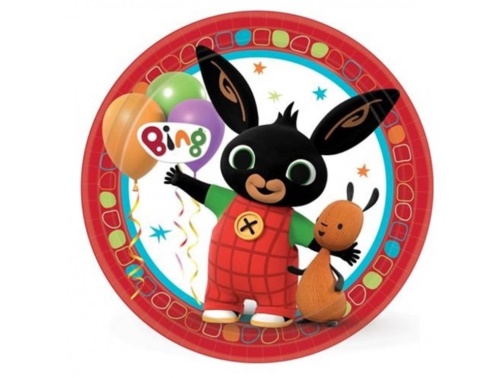 Školní rok 2022/2023Kde: Komenského 96, Čachovice – nová budovaKdy: Řádný termín: 		20. 4.2022		12:30 – 15:00Náhradní termín: 	27. 4. 2022		po tel. dohodě (326 210 675)Pozn.: V přízemí na vás budou čekat žáci z 9. A, pomohou vám s orientací v budověJak bude zápis probíhat:Zápis bude v nové budově školyU vchodu vás vyzvedne žák 9. A, odvede vás k ředitelce školy do haly - zde odevzdáte vyplněnou dokumentaci, poté Vás a dítě odvede za vyučující/m 1. stupně k motivační částiPak se opět vrátíte k ředitelce školy a vyčkáte na vyzvání, po kterém se dozvíte výsledek řízení.výchovný poradce: Mgr. Kateřina Hojsáková (podá bližší informace, případně poradí ohledně návštěvy Pedagogicko – psychologické poradny, dále jen PPP)PPP – Mladá Boleslav (Václavkova 1040, 326731066)PPP – Nymburk (Masarykova 895, 325512667)S sebou:Vyplněnou žádost o přijetí, rodný list dítěte, občanský průkaz zapisujícího, u rozvedených rodičů vyplnit doložku  - souhlas druhého zákonného zástupce s žádostí, doklady o povolení k trvalému (dlouhodobému) pobytu, pokud se jedná o občana státu mimo EU (dokumenty – viz příloha)K zápisu se dostaví každé dítě, které k 31. 8. 2022 dovrší věku 6 let, mladší děti lze přijmou pouze s doporučením PPP a dětského lékaře. K zápisu se mohou dostavit zájemci i mimo spádový obvod školy, obvod je stanoven zřizovatelem školy, obcí Čachovice. Přednostně budou přijímány děti ze spádového obvodu školy. O přijetí žáků rozhodne ředitelka školy, seznam přijatých a nepřijatých žáků bude zveřejněn na webu školy, na úřední desce před hlavní budovou školy. Rozhodnutí o nepřijetí bude zákonným zástupcům doručeno ve lhůtě 15 dnů od zveřejnění seznamu, před vydáním rozhodnutí jim bude umožněno v ředitelně školy nahlížet do spisu a vyjádřit se k podkladům, termín nahlížení do spisu bude sdělen při zápisu.Přihlášení dítěte k plnění povinné školní docházky je zákonnou povinností každého zákonného zástupce, neplnění povinnosti je předáno a řešeno s Odborem sociální péče o dítě.Informace pro zákonné zástupce žádající o odklad povinné školní docházkyŽádost o odklad povinné školní docházky musí být škole předána do 31. 5. 2022, včetně potřebných doporučení. Tiskopis bude možné vyplnit na místě v den zápisu, naleznete i zde v příloze s ostatními dokumenty. Vzhledem k dubnovému termínu zápisu, prosíme zákonné zástupce, aby potřebné doklady přinesli či doručili nejlépe nejpozději v den zápisu. K žádosti o odklad je nutné doložit kladné vyjádření PPP a Vašeho dětského lékaře. V případě, že budete mít veškeré doklady k povolení odkladu s sebou, nemusí se dítě zápisu účastnit a dostaví se příští školní rok.Pokud si nejste jistí, zda je Vaše dítě dostatečně školsky zralé a zda budete žádat o odklad povinné školní docházky, neváhejte se obrátit na PPP o radu a nechte i tak své dítě zkontrolovat odborníkem. Bude poté na Vás, zda možnost využijete či nikoliv.Informace ohledně přijímání do školní družinyInformace poskytne s dostatečným předstihem vedoucí školní družiny, paní Lucie Kováčová v červnu 2022 na informační schůzce zákonných zástupců přijatých prvňáčků. Zde bude možné vyplnit přihlášku a zápisový lístek. Přednostně budou přijímány děti 1. a 2. ročníku základní školy, další místa budou poté obsazena žáky 1. stupně dle zájmu a kritérií. Kapacita školní družiny je 75 míst, 3 oddělení. Nad kapacitu nelze přijímat. Poplatek za školní družinu pro školní rok 2022/2023 je stanoven na 150 Kč/měs./dítě (bez ohledu na délku docházky). Poplatek slouží k úhradě výtvarných pomůcek, vybavení školní družiny, kopírování a tvorbu vzdělávacích materiálů, k nákupu kreativních potřeb pro zhotovování výrobků aj, nikoliv ke krytí mzdových nákladů.Prosba závěrem:Prosíme všechny zákonné zástupce, aby mladší sourozence nevodili k zápisu! Škola za ně (a případné úrazy) v době zápisu neodpovídá, neposkytuje jim náhradní program na zabavení. Přistupujte prosím k zápisu odpovědně a tak, aby Váš budoucí školám měl možnost si zápis patřičně užít a předvést to nejlepší, co se v něm skrývá. Jedná se o důležitý mezním v jeho životě a je škoda, když je rušen pobíhajícími a křičícími mladšími dětmi, což se nám každoročně stává. Prosíme zákonné zástupce, aby si pro své další děti, které se zápisu neúčastní, zajistili hlídání. Děkujeme za pochopení.Těšíme se na vás